SRI VENKATESWARA INSTITUTE OF MEDICAL SCIENCES :: TIRUPATI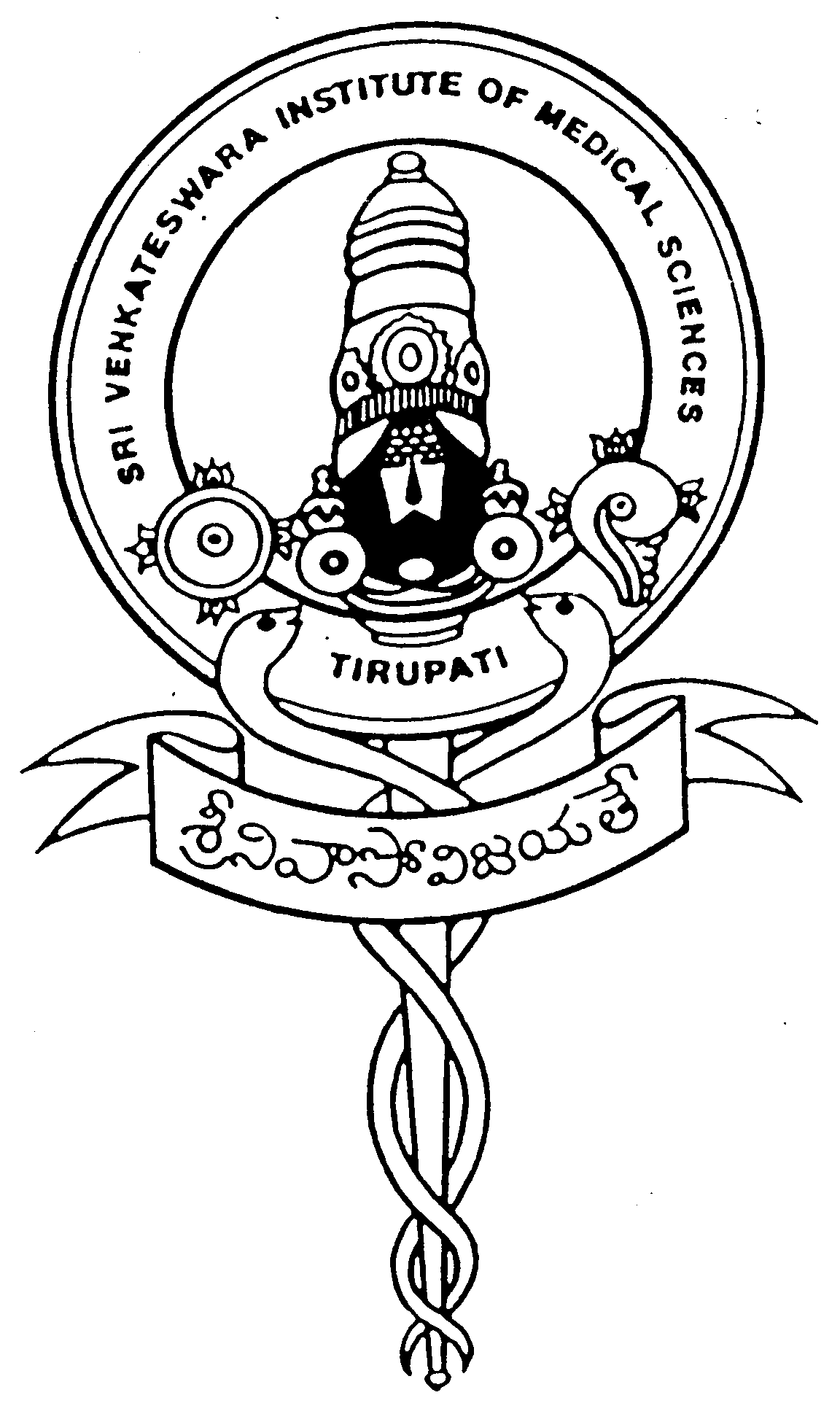 (A University established by an act Of A.P. State legislature)Request for Equipment (Costing ≤ Rs. 3 lakhs)TirupatiDate:…………………FromTo The Director-cum-VCSVIMSTirupatiRespected Madam,Sub: Procurement of ………………………………………..for the dept. of ……………………         - Submission of Equipment proposal form - Request- Reg.*****I submit to your kind attention that the following equipment / instrument / item is required for the dept. for the purpose of patient care / academic/ research / administration. (please tick() whichever is applicable)Name of the equipment / instrument / item:The Justification, approximate cost and specifications etc are submitted in the proposal. 	Hence, I request you Madam, to advise the concerned for procurement of the above item at the earliest.         			Thanking youYours sincerelyEnclosures: 1) Equipment proposal form 	        2) Equipment specificationsPURCHASE DEPT. – FORM  IISRI VENKATESWARA INSTITUTE OF MEDICAL SCIENCES, TIRUPATIPROPOSAL FORM FOR NEW EQUIPMENT COSTING ≤ Rs.3.00 LAKHS(For purchase of smaller equipments, instruments, etc.)(NOTE : ALL THE COLUMNS ARE TO BE FILLED- Both hard copy & soft copy to  be submitted)								Date:Procurement procedure for the items costing ≤ Rs. 3 lakhs(For information only, need not to be enclosed)The prescribed form to be sent by filling all the columns from the departments and duly approved by the concerned authorities for processing along with request letter approved by Medical Superintendent / Director-cum-VC with respect to the cost of the item. The request to be approved by the authority along with the filled in form.The format of the request letter is attached as advisory, if required may be modified.As per the present purchase policy the procurement is made through calling sealed quotations (minimum 03 nos.). The quotations are sent to Sr. BME  for his comments on the specifications provided by the HOD and also to assess the quotations received whether they are matching or not. Later the e-file will be sent to HOD for remarks on acceptance on L1.Sl.no.Particulars1.Name of the proposing department  2.Name of the equipment / instrument & quantity(Name shall be similar in all places)3.How the existingwork was being carried out so far?  Is theavailable equipment not meeting your requirements?4.Is it replacement for the condemned	 equipment? If so,  give detailsof  condemnation  and   enclose  report of the same5.Whether the equipment requires any mandatory QA testing equipment for licensing to put into use6.Specifications 	(If space is not sufficient, attach separate sheet as Annexure-I)To be submitted after approved by both HOD &Sr.BME or A.E. (Technical) as the case may be7.Preferred makes – Mention at least 3 or more (Indian/Foreign make)1.2.3.4.8.Economics:Likely revenue per annum8.Approximate cost of  each item8.Whether additional facilities like Civil/ Electrical/ Air Conditioning/UPS needed. If so, Please process with respective depts.9.Consumables: if any consumables required for the equipment from the same make for regular functioning,  please specify. (Enclose separate sheet if required and it should be approved by HOD)10.Justification & Recommendations of the HOD regarding the need of the  equipmentJustification & Recommendations of the HOD regarding the need of the  equipment11.Market survey by the user dept.Market survey by the user dept.12.Mention the details of the Hospitals/Institutions where the similar equipment was installed:DATE:SIGNATURE& SEAL OF THE HOD		Mention the details of the Hospitals/Institutions where the similar equipment was installed:DATE:SIGNATURE& SEAL OF THE HOD		13.Recommendations of the Technical Expert (Sr. BME or A.E. (Technical))as the case may beRecommendations of the Technical Expert (Sr. BME or A.E. (Technical))as the case may be14.Financial Recommendations by the Accounts Officer regarding source of fundsFinancial Recommendations by the Accounts Officer regarding source of funds15.Administrative Recommendations by the Medical SuperintendentAdministrative Recommendations by the Medical Superintendent16.Recommendations of the Principal of the college / Dean as the case may be (applicable if needed exclusively for teaching purposes only)Recommendations of the Principal of the college / Dean as the case may be (applicable if needed exclusively for teaching purposes only)17.Recommendations of the  Professor & In-charge (Purchase & Stores)Recommendations of the  Professor & In-charge (Purchase & Stores)